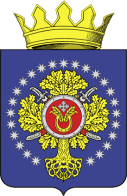 УРЮПИНСКИЙ МУНИЦИПАЛЬНЫЙ РАЙОНВОЛГОГРАДСКОЙ ОБЛАСТИУРЮПИНСКАЯ  РАЙОННАЯ  ДУМАР  Е  Ш  Е  Н  И  Е29 марта 2019  года	                 № 57/536 О списочном составе депутатов Урюпинской районной Думы по состоянию на 29 марта 2019 года         В связи с изменениями, произошедшими в составе депутатов Урюпинской районной Думы, Урюпинская районная Дума РЕШИЛА:        1. Утвердить списочный состав депутатов Урюпинской районной Думы по состоянию на 29 марта 2019 года согласно приложению к настоящему решению.        2. Опубликовать настоящее решение в информационном бюллетене администрации Урюпинского муниципального района.              ПредседательУрюпинской районной Думы                                                   Т.Е. Матыкина                                                                                                    Приложение к решению                                                                                                       Урюпинской районной Думы                                                                                                     от 29 марта 2019 года № 57/536СПИСОЧНЫЙ СОСТАВ ДЕПУТАТОВ УРЮПИНСКОЙ РАЙОННОЙ ДУМЫ(по состоянию на 29 марта 2019 года)              ПредседательУрюпинской районной Думы                                                   Т.Е. Матыкина№ п/пФамилия, имя, отчествоСтатус  депутата Урюпинской районной Думы  в  сельском поселении Дата и номер постановления ТИК Урюпинского района  о регистрации главы (депутата); дата и номер правового акта о вступлении в должность главы (дата и номер решения Совета депутатов об избрании депутатом Урюпинской районной Думы)АКЧЕРНСКОЕ СЕЛЬСКОЕ ПОСЕЛЕНИЕАКЧЕРНСКОЕ СЕЛЬСКОЕ ПОСЕЛЕНИЕАКЧЕРНСКОЕ СЕЛЬСКОЕ ПОСЕЛЕНИЕАКЧЕРНСКОЕ СЕЛЬСКОЕ ПОСЕЛЕНИЕ1КутыркинАндрей Львович Глава сельского поселенияПостановление ТИК от 23.09.2014г. № 77/1059; Распоряжение  от 24.09.2014г. № 512Цепляева Лариса ВладимировнаДепутат Совета депутатовПостановление ТИК от 23.09.2014г. № 77/1079; Решение Совета депутатов от 24.09.2014г. № 1/4БЕСПАЛОВСКОЕ СЕЛЬСКОЕ ПОСЕЛЕНИЕБЕСПАЛОВСКОЕ СЕЛЬСКОЕ ПОСЕЛЕНИЕБЕСПАЛОВСКОЕ СЕЛЬСКОЕ ПОСЕЛЕНИЕБЕСПАЛОВСКОЕ СЕЛЬСКОЕ ПОСЕЛЕНИЕ3ЗемцоваСветлана ГеннадьевнаГлава  сельского поселенияПостановление ТИК  от 23.09.2014г. № 77/1060; Распоряжение  от 24.09.2014г. № 19-р4Кузьмин Михаил НиколаевичДепутат Совета депутатовПостановление ТИК от 23.09.2014г. № 77/1080; Решение Совета депутатов  от 24.09.2014г. № 1/3БЕСПЛЕМЯНОВСКОЕ СЕЛЬСКОЕ ПОСЕЛЕНИЕБЕСПЛЕМЯНОВСКОЕ СЕЛЬСКОЕ ПОСЕЛЕНИЕБЕСПЛЕМЯНОВСКОЕ СЕЛЬСКОЕ ПОСЕЛЕНИЕБЕСПЛЕМЯНОВСКОЕ СЕЛЬСКОЕ ПОСЕЛЕНИЕ5ДворянчиковаСветлана СаидмурадовнаГлава  сельского поселенияПостановление ТИК от 23.09.2014г. № 77/1061; Распоряжение от 25.0992014г. № 56ДьяковаСветлана АлександровнаДепутат Совета депутатовПостановление ТИК от 23.09.2014г. № 77/1081; Решение Совета депутатов  от 07.12.2015г. № 26/96БОЛЬШИНСКОЕ СЕЛЬСКОЕ ПОСЕЛЕНИЕБОЛЬШИНСКОЕ СЕЛЬСКОЕ ПОСЕЛЕНИЕБОЛЬШИНСКОЕ СЕЛЬСКОЕ ПОСЕЛЕНИЕБОЛЬШИНСКОЕ СЕЛЬСКОЕ ПОСЕЛЕНИЕ7КумсковАлександр ПетровичГлава  сельского поселенияПостановление ТИК от 23.09.2014г. № 77/1062; Распоряжение от 24.09.2014г. № 23-к8АлтыновИван ИвановичДепутат Совета депутатовПостановление ТИК от 23.09.2014г. № 77/1082; Решение Совета депутатов от 24.09.2014г. № 1/4  БУБНОВСКОЕ СЕЛЬСКОЕ ПОСЕЛЕНИЕБУБНОВСКОЕ СЕЛЬСКОЕ ПОСЕЛЕНИЕБУБНОВСКОЕ СЕЛЬСКОЕ ПОСЕЛЕНИЕБУБНОВСКОЕ СЕЛЬСКОЕ ПОСЕЛЕНИЕ9АлексееваГалина ВасильевнаГлава сельского поселенияПостановление ТИК от 23.09.2014г. № 77/1063; Распоряжение от 24.09.2014г. № 4310КалибековаОльга ВладимировнаДепутат Совета депутатов Постановление ТИК от 23.09.2014 г. № 77/1083;Решение Совета депутатов от 26.12.2016г. № 12/95ВЕРХНЕБЕЗЫМЯНОВСКОЕ СЕЛЬСКОЕ ПОСЕЛЕНИЕВЕРХНЕБЕЗЫМЯНОВСКОЕ СЕЛЬСКОЕ ПОСЕЛЕНИЕВЕРХНЕБЕЗЫМЯНОВСКОЕ СЕЛЬСКОЕ ПОСЕЛЕНИЕВЕРХНЕБЕЗЫМЯНОВСКОЕ СЕЛЬСКОЕ ПОСЕЛЕНИЕ11МасловаЕлена АлександровнаГлавасельского поселения Постановление ТИК от 21.02.2014г. № 55/483; Распоряжение от 25.02.2014г. № 112Гаврилов Вадим НиколаевичДепутат Совета депутатовПостановление ТИК от 23.09.2014г. № 77/1084; Решение Совета депутатов от 24.09.2014г. № 1/3ВЕРХНЕСОИНСКОЕ СЕЛЬСКОЕ ПОСЕЛЕНИЕВЕРХНЕСОИНСКОЕ СЕЛЬСКОЕ ПОСЕЛЕНИЕВЕРХНЕСОИНСКОЕ СЕЛЬСКОЕ ПОСЕЛЕНИЕВЕРХНЕСОИНСКОЕ СЕЛЬСКОЕ ПОСЕЛЕНИЕ13ЯковлевВячеслав ВасильевичГлава сельского поселенияПостановление ТИК от 23.09.2014г. № 77/1064; Распоряжение от 24.09.2014г. № 14-к14Пантелеева Екатерина НиколаевнаДепутат Совета депутатовПостановление ТИК от 23.09.2014г. № 77/1085; Решение Совета депутатов от 24.09.2014г. № 1/3ВИХЛЯНЦЕВСКОЕ СЕЛЬСКОЕ ПОСЕЛЕНИЕВИХЛЯНЦЕВСКОЕ СЕЛЬСКОЕ ПОСЕЛЕНИЕВИХЛЯНЦЕВСКОЕ СЕЛЬСКОЕ ПОСЕЛЕНИЕВИХЛЯНЦЕВСКОЕ СЕЛЬСКОЕ ПОСЕЛЕНИЕ15ЗайцеваНадежда ИвановнаГлава  сельского поселенияПостановление ТИК от 23.09.2014г. № 77/1065; Распоряжение от 24.09.2014г. № 2816Коновалова Татьяна ИвановнаДепутат Совета депутатовсельского поселенияПостановление ТИК от 23.09.2014г. № 77/1086; Решение Совета депутатов от 24.09.2014г. № 1/3ВИШНЯКОВСКОЕ СЕЛЬСКОЕ ПОСЕЛЕНИЕВИШНЯКОВСКОЕ СЕЛЬСКОЕ ПОСЕЛЕНИЕВИШНЯКОВСКОЕ СЕЛЬСКОЕ ПОСЕЛЕНИЕВИШНЯКОВСКОЕ СЕЛЬСКОЕ ПОСЕЛЕНИЕ17ГоршковаГалина ВикторовнаГлава сельского поселенияПостановление ТИК от 19.09.2018г. № 49/340; постановление администрации от 19.09.2018г. № 45 18Усова Елена ВикторовнаДепутат Совета депутатовПостановление ТИК от 19.09.2018г. № 49/337; решение Совета депутатов от 24.09.2018г. № 1/3ДОБРИНСКОЕ СЕЛЬСКОЕ ПОСЕЛЕНИЕДОБРИНСКОЕ СЕЛЬСКОЕ ПОСЕЛЕНИЕДОБРИНСКОЕ СЕЛЬСКОЕ ПОСЕЛЕНИЕДОБРИНСКОЕ СЕЛЬСКОЕ ПОСЕЛЕНИЕ19БондаренкоАлексей ЮрьевичГлава сельского поселенияПостановление ТИК от 23.09.2014г. № 77/1066; Распоряжение от 24.09.2014г. № 53-Р20Карпов Валерий ВасильевичДепутат Совета депутатовПостановление ТИК от 23.09.2014г. № 77/1087; Решение Совета депутатов от 24.09.2014г. № 1/3ДУБОВСКОЕ СЕЛЬСКОЕ ПОСЕЛЕНИЕДУБОВСКОЕ СЕЛЬСКОЕ ПОСЕЛЕНИЕДУБОВСКОЕ СЕЛЬСКОЕ ПОСЕЛЕНИЕДУБОВСКОЕ СЕЛЬСКОЕ ПОСЕЛЕНИЕ21ГопоненкоТатьяна НиколаевнаГлава сельского поселенияПостановление ТИК от 23.09.2014г. № 77/1067; Распоряжение от 24.09.2014г. № 2522Меркулова Галина ВасильевнаДепутат Совета депутатовПостановление ТИК от 23.09.2014г. № 77/1089; Решение Совета депутатов от 25.09.2014г. № 1/4ДЬЯКОНОВСКОЕ СЕЛЬСКОЕ ПОСЕЛЕНИЕДЬЯКОНОВСКОЕ СЕЛЬСКОЕ ПОСЕЛЕНИЕДЬЯКОНОВСКОЕ СЕЛЬСКОЕ ПОСЕЛЕНИЕДЬЯКОНОВСКОЕ СЕЛЬСКОЕ ПОСЕЛЕНИЕ23БоковФедор ВикторовичГлава сельского поселенияПостановление ТИК от 23.09.2014г. № 77/1068; Распоряжение от 23.09.2014г. № 40-Р24Матыкина Татьяна ЕгоровнаДепутат Совета депутатовПостановление ТИК от 23.09.2014г. № 77/1090; Решение Совета депутатов от 03.10.2014г. № 1/3ЗАБУРДЯЕВСКОЕ СЕЛЬСКОЕ ПОСЕЛЕНИЕЗАБУРДЯЕВСКОЕ СЕЛЬСКОЕ ПОСЕЛЕНИЕЗАБУРДЯЕВСКОЕ СЕЛЬСКОЕ ПОСЕЛЕНИЕЗАБУРДЯЕВСКОЕ СЕЛЬСКОЕ ПОСЕЛЕНИЕ25ЕпихинВасилий ВасильевичГлава сельского поселенияПостановление ТИК от 23.09.2014г. № 77/1069; Распоряжение от 26.09.2014г. № 3926Тушканова Людмила ИвановнаДепутат Совета депутатовПостановление ТИК от 23.09.2014г. № 77/1091; Решение Совета депутатов от 24.09.2014г. № 1/4ИСКРИНСКОЕ СЕЛЬСКОЕ ПОСЕЛЕНИЕИСКРИНСКОЕ СЕЛЬСКОЕ ПОСЕЛЕНИЕИСКРИНСКОЕ СЕЛЬСКОЕ ПОСЕЛЕНИЕИСКРИНСКОЕ СЕЛЬСКОЕ ПОСЕЛЕНИЕ27АзаровАлександр ЗахаровичГлава сельского поселенияПостановление ТИК от 18.09.2015г. № 91/1183; распоряжение от 21.09.2015г. № 7928Азарова Любовь ИвановнаДепутат Совета депутатовПостановление ТИК от 23.09.2014г. № 77/1092; Решение Совета депутатов от 24.09.2014г. № 1/1КОТОВСКОЕ СЕЛЬСКОЕ ПОСЕЛЕНИЕКОТОВСКОЕ СЕЛЬСКОЕ ПОСЕЛЕНИЕКОТОВСКОЕ СЕЛЬСКОЕ ПОСЕЛЕНИЕКОТОВСКОЕ СЕЛЬСКОЕ ПОСЕЛЕНИЕ29ИвановаГалина ВасильевнаГлава сельского поселенияПостановление ТИК от 23.09.2014г. № 77/1070; Распоряжение от 24.09.2014г. № 930Ефремцева Людмила АлександровнаДепутат Совета депутатовПостановление ТИК от 23.09.2014г. № 77/1093; Решение Совета депутатов от 24.09.2014г. № 1/3КРАСНЯНСКОЕ СЕЛЬСКОЕ ПОСЕЛЕНИЕКРАСНЯНСКОЕ СЕЛЬСКОЕ ПОСЕЛЕНИЕКРАСНЯНСКОЕ СЕЛЬСКОЕ ПОСЕЛЕНИЕКРАСНЯНСКОЕ СЕЛЬСКОЕ ПОСЕЛЕНИЕ31Кабылин Юрий ВикторовичГлава сельского поселенияПостановление ТИК от 19.09.2018г. № 49/341; распоряжение администрации от 24.09.2018г. № 21-Р/л 32Сомов Михаил АлександровичДепутат Совета депутатовПостановление ТИК от 19.09.2018г. № 49/338; Решение Совета депутатов от 24.09.2018г. № 1/3КРЕПОВСКОЕ СЕЛЬСКОЕ ПОСЕЛЕНИЕКРЕПОВСКОЕ СЕЛЬСКОЕ ПОСЕЛЕНИЕКРЕПОВСКОЕ СЕЛЬСКОЕ ПОСЕЛЕНИЕКРЕПОВСКОЕ СЕЛЬСКОЕ ПОСЕЛЕНИЕ33ЩелконоговАлексей ПрокофьевичГлава сельского поселенияПостановление ТИК от 23.09.2014г. № 77/1071; Распоряжение от 23.09.2014г. № 1934Чугунова Елена ВасильевнаДепутат Совета депутатовПостановление ТИК от 23.09.2014г. № 77/1094; Решение Совета депутатов от 24.09.2014г. № 1/1ЛОЩИНОВСКОЕ СЕЛЬСКОЕ ПОСЕЛЕНИЕЛОЩИНОВСКОЕ СЕЛЬСКОЕ ПОСЕЛЕНИЕЛОЩИНОВСКОЕ СЕЛЬСКОЕ ПОСЕЛЕНИЕЛОЩИНОВСКОЕ СЕЛЬСКОЕ ПОСЕЛЕНИЕ35Глава сельского поселенияДолжность депутата Урюпинской районной Думы, являющегося главой Лощиновского сельского поселения, остается не замещенной до момента избрания главы Лощиновского сельского поселения на муниципальных выборах и вступления его в должность главы поселения 36Семенова Инна ВасильевнаДепутат Совета депутатовПостановление ТИК от 23.09.2014г. № 77/1095; Решение Совета депутатов от 24.09.2014г. № 1/2МИХАЙЛОВСКОЕ СЕЛЬСКОЕ ПОСЕЛЕНИЕМИХАЙЛОВСКОЕ СЕЛЬСКОЕ ПОСЕЛЕНИЕМИХАЙЛОВСКОЕ СЕЛЬСКОЕ ПОСЕЛЕНИЕМИХАЙЛОВСКОЕ СЕЛЬСКОЕ ПОСЕЛЕНИЕ37МаксимовАртем АндреевичГлава сельского поселенияПостановление ТИК от 23.09.2014г. № 77/1073; Распоряжение от 23.09.2014г. № 3238Тиханин АлексейВикторовичДепутат Совета депутатовПостановление ТИК от 23.09.2014г. № 77/1096; Решение Совета депутатов от 23.10.2014г. № 3/7ОКЛАДНЕНСКОЕ СЕЛЬСКОЕ ПОСЕЛЕНИЕОКЛАДНЕНСКОЕ СЕЛЬСКОЕ ПОСЕЛЕНИЕОКЛАДНЕНСКОЕ СЕЛЬСКОЕ ПОСЕЛЕНИЕОКЛАДНЕНСКОЕ СЕЛЬСКОЕ ПОСЕЛЕНИЕ39МоисеевСергей ИвановичГлава сельского поселенияПостановление ТИК от 23.09.2014г. № 77/1074; Распоряжение от 29.09.2014г. № 4040Сидунов Николай ВладимировичДепутат Совета депутатовПостановление ТИК от 23.09.2014г. № 77/1097; Решение Совета депутатов от 29.09.2014г. № 1/4ОЛЬШАНСКОЕ СЕЛЬСКОЕ ПОСЕЛЕНИЕОЛЬШАНСКОЕ СЕЛЬСКОЕ ПОСЕЛЕНИЕОЛЬШАНСКОЕ СЕЛЬСКОЕ ПОСЕЛЕНИЕОЛЬШАНСКОЕ СЕЛЬСКОЕ ПОСЕЛЕНИЕ41Мезенцева Галина АлександровнаГлава сельского поселенияПостановление ТИК от 23.09.2014г. № 77/1075; Распоряжение от 24.09.2014г. № 7442Николаева Клавдия АндреевнаДепутат Совета депутатовПостановление ТИК от 23.09.2014г. № 77/1099; Решение Совета депутатов от 24.09.2014г. № 1/6ПЕТРОВСКОЕ СЕЛЬСКОЕ ПОСЕЛЕНИЕПЕТРОВСКОЕ СЕЛЬСКОЕ ПОСЕЛЕНИЕПЕТРОВСКОЕ СЕЛЬСКОЕ ПОСЕЛЕНИЕПЕТРОВСКОЕ СЕЛЬСКОЕ ПОСЕЛЕНИЕ43СимоновПавел НиколаевичГлава сельского поселенияПостановление ТИК от 23.09.2014г. № 77/1076; Распоряжение от 24.09.2014г. № 14-р44Потапова Людмила АлександровнаДепутат Совета депутатовПостановление ТИК от 23.09.2014г. № 77/1101; Решение Совета депутатов от 24.09.2014г. № 1/5РОССОШИНСКОЕ СЕЛЬСКОЕ ПОСЕЛЕНИЕРОССОШИНСКОЕ СЕЛЬСКОЕ ПОСЕЛЕНИЕРОССОШИНСКОЕ СЕЛЬСКОЕ ПОСЕЛЕНИЕРОССОШИНСКОЕ СЕЛЬСКОЕ ПОСЕЛЕНИЕ45ХвостиковСергей НиколаевичГлава сельского поселенияПостановление ТИК от 23.09.2014г. № 77/1077; Распоряжение от 23.09.2014г. № 53-К46Цибин Сергей НиколаевичДепутат Совета депутатовПостановление ТИК от 23.09.2014г. № 77/1102; Решение Совета депутатов от 24.09.2014г. № 1/3САЛТЫНСКОЕ СЕЛЬСКОЕ ПОСЕЛЕНИЕСАЛТЫНСКОЕ СЕЛЬСКОЕ ПОСЕЛЕНИЕСАЛТЫНСКОЕ СЕЛЬСКОЕ ПОСЕЛЕНИЕСАЛТЫНСКОЕ СЕЛЬСКОЕ ПОСЕЛЕНИЕ47Колотилина Людмила ВладимировнаГлава сельского поселенияПостановление ТИК от 19.09.2018г. № 49/342; распоряжение администрации от 21.09.2018г. № 33 48Карпов Вячеслав ИвановичДепутат Совета депутатовПостановление ТИК от 19.09.2018г. № 49/339; Решение Совета депутатов  от 24.09.2018г. № 1/4ХОПЕРОПИОНЕРСКОЕ СЕЛЬСКОЕ ПОСЕЛЕНИЕХОПЕРОПИОНЕРСКОЕ СЕЛЬСКОЕ ПОСЕЛЕНИЕХОПЕРОПИОНЕРСКОЕ СЕЛЬСКОЕ ПОСЕЛЕНИЕХОПЕРОПИОНЕРСКОЕ СЕЛЬСКОЕ ПОСЕЛЕНИЕСатоваКаринаБаймусаевнаГлава сельского поселенияПостановление ТИК от 20.02.2019 года № 65/420;Распоряжение главы Хоперопионерского сельского поселения от 21.02.2019 г. № 549Калачев Герман ВалерьевичДепутат Совета депутатовПостановление ТИК от 23.09.2014г. № 77/1104; Решение Совета депутатов  от 24.09.2014г. № 1/2